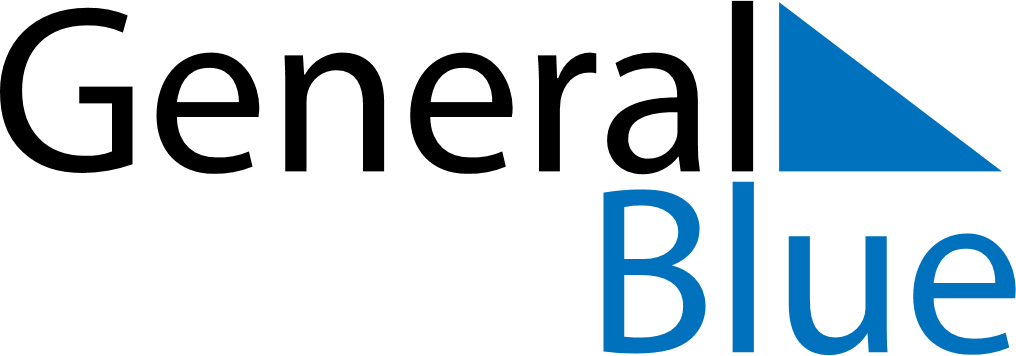 October 2030October 2030October 2030October 2030CroatiaCroatiaCroatiaMondayTuesdayWednesdayThursdayFridaySaturdaySaturdaySunday12345567891011121213Yom Kippur1415161718191920212223242526262728293031